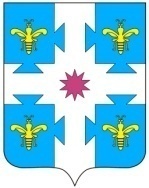 Об организации отдыха детей,их оздоровления и занятости в 2023 годуВ соответствии с приказом Министерства образования и молодежной политики Чувашской Республики от 03.03.2023 № 715 «О проведении заявочной кампании по приобретению путевок в организации  отдыха детей и их оздоровления сезонного или круглогодичного действия в 2023 году» и с постановлением Кабинета Министров Чувашской Республики от 02.03.2012 № 70 «Об организации отдыха детей, их оздоровления и занятости в Чувашской Республике» (ред. от 09.03.2023 №145) администрация Козловского муниципального округа Чувашской Республики постановляет:1. Определить отдел образования и молодежной политики администрации Козловского муниципального округа Чувашской Республики уполномоченным органом по организации отдыха детей их оздоровления школьного возраста в загородных детских оздоровительных лагерях, детских оздоровительных лагерях с дневным пребыванием детей, палаточных туристических лагерях, а также иных формах отдыха, оздоровления и занятости детей и молодёжи.2. Создать муниципальную комиссию по организации отдыха детей, их оздоровления и занятости в 2023 году.3. Утвердить:3.1. Положение о муниципальной Межведомственной комиссии по организации отдыха детей, их оздоровления и занятости в 2023 году (Приложение № 1);3.2. Состав муниципальной комиссии по организации отдыха детей, их оздоровления занятости в 2023 году (Приложение № 2);3.3. Порядок организации отдыха детей, их оздоровления и занятости в 2023 году (Приложение №3);3.4. Количественный состав детей в пришкольных оздоровительных лагерях с дневным пребыванием в образовательных организациях Козловского муниципального округа Чувашской Республики (Приложение № 4);4. Руководителям образовательных организаций Козловского муниципального округа Чувашской Республики обеспечить:- качественную и своевременную подготовку материально-технической базы для организации отдыха детей, обратив особое внимание на подготовку пищеблоков, систем водоснабжения и водоотведения, санитарно-техническое состояние пищеблоков;- недопущение открытия лагерей дневного пребывания детей на базе образовательных организаций без приема их соответствующими приемочными комиссиями;- комплектование лагерей дневного пребывания детей на базе образовательных организаций квалифицированным персоналом, прошедшим специальную подготовку, при условии прохождения ими медицинского обследования, гигиенического обучения, вакцинации их в соответствии с национальным календарем профилактических прививок, от других инфекционных заболеваний по эпидемиологическим показаниям, а также работниками пищеблоков и лицами, имеющими непосредственный контакт с пищевыми продуктами, привитыми дополнительно против дизентерии Зонне, вирусного гепатита А, COVID-19;- полноценное и рациональное питание в соответствии с утвержденными нормами с использованием пищевых продуктов, обогащенных витаминами, микро- и макронутриентами;- максимальный охват детей девиантного поведения и нуждающихся в социальной поддержке;- создание надлежащих условий для проведения воспитательной и оздоровительной работы, предусмотрев проведение мероприятий, направленных на профилактику потребления алкоголя, незаконного потребления наркотических средств и психотропных веществ, потребления табака, правонарушений, безнадзорности и экстремизма; - информировать родителей (иных законных представителей) об условиях проведения заявочной кампании по приобретению путевок в загородные организации отдыха детей, их оздоровления и занятности в 2023 году;- организовать прием заявлений от родителей (иных законных представителей) в период с 15.04.2023 на базе общеобразовательных организаций, обеспечив ведение реестра заявок в автоматизированной системе по приобретению путёвок в летние загородные оздоровительные лагеря;- определить операторов по введению данных в автоматизированную систему в каждой общеобразовательной организации.5. Отделу образования и молодежной политики администрации Козловского муниципального округа Чувашской Республики контролировать:- работу операторов автоматизированной системы по сбору, учету и обработке заявок на приобретение путевок в загородные детские оздоровительные лагеря, детские оздоровительные лагеря с дневным пребыванием детей, палаточные туристические лагеря, а также иные формы отдыха, оздоровления и занятости детей и молодёжи (далее – автоматизированная система);6. Утвердить:- форму заявления на предоставление путевки в загородную организацию отдыха детей, их оздоровления и занятости в 2023 году за частичную стоимость (приложение А);- форму заявления о зачислении ребенка в пришкольный лагерь.7. Отделу культуры, спорта, социального развития и архивного дела администрации Козловского муниципального округа Чувашской Республики обеспечить участие сотрудников учреждений культуры в организации отдыха детей проведение культурно-массовых мероприятий.8. Рекомендовать:8.1. Бюджетному учреждению Чувашской Республики «Козловская районная больница им. И. Е. Виноградова» Министерства здравоохранения Чувашской Республики организовать без взимания платы проведение профилактических медицинских осмотров персонала, привлекаемого для работы в лагерях, а также медицинских осмотров при оформлении на временную работу несовершеннолетних граждан в возрасте от 14 до 18 лет в свободное от учебы время.8.2. Территориальному отделу  Федеральной службы в сфере защиты прав потребителей и благополучия человека по Чувашской Республике-Чувашии в городе Цивильск осуществить прием пришкольных лагерей с дневным пребыванием детей с оформлением санитарно-эпидемиологических заключений о соответствии их санитарным нормам без взимания платы и государственный санитарно-эпидемиологический надзор за организацией отдыха детей и их оздоровления в период функционирования лагерей; осуществлять обследование водоемов, используемых при организации отдыха детей.8.3. Отделению надзорной деятельности и профилактической работы УНД и ПР Главного управления МЧС России по Чувашской Республике в Козловском районе обеспечить:- участие государственных инспекторов пожарного надзора в работе комиссий по приемке лагерей дневного пребывания на базе общеобразовательных учреждений;- проведение с детьми мероприятий, направленных на соблюдение мер противопожарной безопасности.8.4. ОМВД России по Козловскому району обеспечить:- проведение мероприятий по обеспечению безопасности пребывания детей в организациях отдыха детей;- сопровождение автоколонн с детьми к местам их организованного отдыха и обратно без взимания платы;- охрану общественного порядка на территориях организаций отдыха детей и прилегающих к ним территориях;- сопровождение организованных групп детей в период участия их в массовых мероприятиях;- усилить работу сотрудников подразделения по делам несовершеннолетних с несовершеннолетними, находящимися в трудной жизненной ситуации и в социально-опасном положении, с подростками с девиантным поведением в каникулярное время.8.5. Отделу Казенного учреждения Чувашской Республики «Центр занятости населения» Минтруда Чувашии в Козловском районе оказать содействие в организации временного трудоустройства несовершеннолетних граждан в возрасте от 14 до 18 лет в свободное от учебы время в соответствии с законодательством Российской Федерации.9. Настоящее постановление подлежит опубликованию в периодическом печатном издании «Козловский вестник» и размещению на официальном сайте Козловского муниципального округа в сети «Интернет».10. Настоящее постановление вступает в силу после его официального опубликования. 11. Контроль за исполнением настоящего постановления возложить на отдел образования и молодежной политики администрации Козловского муниципального округа Чувашской Республики.Глава Козловского муниципального округаЧувашской Республики                                                                                      А.Н. ЛюдковИсп. Ростова Е.Н.8(83534)2-12-48И.о. заместителя главы администрации МО по социальным вопросам - начальника отдела образования и молодежной политики администрации Козловского муниципального округа Чувашской Республики                                                          ___________      Н. В. ЛукиноваЮрист                                                                                       ___________Приложение 1 к постановлениюадминистрации Козловского муниципального округа Чувашской Республики № ________   от ___________Положение о муниципальной Межведомственной комиссии по организации отдыха детей, их оздоровления и занятости в 2023 году1.   Муниципальная комиссия по организации отдыха детей, их оздоровления и занятости в Козловском муниципальном округе (далее - Комиссия) создаётся для координации действий органов местного самоуправления, учреждений в сфере организации отдыха детей, их оздоровления и занятости.2. Комиссия в своей деятельности руководствуется Конституцией Российской Федерации, федеральными законами и иными нормативными правовыми актами Российской Федерации, Конституцией Чувашской Республики, законами Чувашской Республики и иными нормативными правовыми актами Чувашской Республики, муниципальными правовыми актами Козловского муниципального округа, а также настоящим Положением.3. Основной задачей Комиссии является определение комплекса мероприятий, обеспечивающих:- совершенствование форм и содержания деятельности по организации отдыха детей, их оздоровления и занятости;- развитие творческого потенциала детей, охрану и укрепление их здоровья, профилактику заболеваний, соблюдение противопожарных, санитарно-гигиенических и противоэпидемических требований, формирование здорового образа жизни;- предотвращение детского травматизма и гибели в период проведения оздоровительной кампании.4.  Для реализации своих задач Комиссия имеет право:- принимать в пределах своей компетенции решения, являющиеся рекомендательными по вопросам отдыха детей, их оздоровления и занятости, обучающихся, подростков и молодежи;- заслушивать на своих заседаниях должностных лиц администрации Козловского муниципального округа, а также иных организаций в сфере отдыха детей, их оздоровления и занятости;- запрашивать в установленном порядке у государственных, общественных и иных организаций, должностных лиц необходимые для своей деятельности материалы и информацию.5.  Комиссию возглавляет председатель, а в его отсутствие заместитель.6. Основной формой работы Комиссии являются заседания, проводимые по мере необходимости. Заседание Комиссии считается правомочным, если на нем присутствует не менее двух третей ее членов.7. Решения на заседаниях Комиссии принимаются простым большинством голосов присутствующих членов Комиссии и оформляются протоколами, которые подписывает председательствующий заседания.8. Организационно-техническое обеспечение работы Комиссии возлагается на отдел образования и молодежной политики администрации Козловского муниципального округа Чувашской Республики.Приложение 2 к постановлениюадминистрации Козловского муниципального округа Чувашской Республики № ________   от ___________Составмуниципальной Межведомственной комиссии поорганизации отдыха детей, их оздоровления и занятости в 2023 годуПриложение 3 к постановлениюадминистрации Козловского муниципального округа Чувашской Республики № ________   от ___________Порядокорганизации отдыха детей, их оздоровления и занятости в Козловском муниципальном округе в 2023 году1. Настоящий Порядок организации отдыха детей их оздоровления и занятости в Козловском муниципальном округе определяет механизм организации отдыха и оздоровления детей школьного возраста в загородных оздоровительных лагерях, оздоровительных лагерях с дневным пребыванием и иных формах организации отдыха детей и их оздоровления.2. Организация отдыха детей и их оздоровления в загородных детских оздоровительных лагерях. 2.1. Организация отдыха детей и их оздоровления в загородных детских оздоровительных лагерях осуществляется путем выделения их родителям (законным представителям) путевок на основании заявления, составленного по прилагаемой форме (приложение № 1).2.2. Отдел образования и молодежной политики администрации Козловского муниципального округа через общеобразовательные организации Козловского муниципального округа:- информирует родителей (законных представителей) об условиях проведения заявочной кампании, размещает информацию на сайте администрации Козловского муниципального округа;- назначает должностное лицо, ответственное за проведение заявочной кампании и организацию работы в автоматизированной системе по сбору, учету и обработке заявок на приобретение путевок в загородные оздоровительные лагеря в органе отдела образования, рекомендует назначить операторов по введению данных в автоматизированную систему по сбору, учету и обработке заявок на приобретение путевок в загородные оздоровительные лагеря в каждой общеобразовательной школе. -организует регистрацию заявок на приобретение путёвок в загородные оздоровительные лагеря через школьных операторов в единой автоматизированной системе по сбору, учету и обработке заявок на приобретение путевок в загородные оздоровительные лагеря (далее - автоматизированная система) Прием заявлений осуществляется в установленные Министерством образования и молодежной политики Чувашской Республики сроки на базе общеобразовательных школ Козловского муниципального округа. 2.3. Стоимость путевки в детские специализированные (профильные) лагеря на базе загородных организаций отдыха детей и их оздоровления со сроком пребывания от 7 до 21 дня установить из расчета до 990 рублей на одного ребенка в сутки.2.4. Путевка в загородный оздоровительный лагерь, оздоровительный лагерь с дневным пребыванием предоставляется однократно в текущем году из расчета 18887 рублей на одного ребенка со сроком пребывания 21 день. В случае стихийного бедствия, острой психологической травмы, перенесенной ребенком, безнадзорности, беспризорности родитель или иной законный представитель вправе подать заявление на повторную выдачу путевки в загородные лагеря отдыха и оздоровления детей.2.5. В случае, если ребенок не прибыл в загородный оздоровительный лагерь без уважительной причины, при наличии выданной ему путевки, и путевка своевременно, не позднее, чем за 3 рабочих дня до начала заезда, не была возвращена родителями или законными представителями по месту ее получения, путевка считается использованной.2.6. Каждое общеобразовательное учреждение Козловского муниципального округа назначает оператора по введению данных в автоматизированную систему по сбору, учету и обработке заявок на приобретение путевок в загородные оздоровительные лагеря (далее – оператор), в школах с общей численностью более 500 детей назначают 3 оператора.2.7. Для оформления заявки на получение путевки родитель или иной законный представитель обращается в общеобразовательное учреждение по месту обучения ребенка и подает оператору следующие документы:- заявление и уведомление (выдается школьным оператором); - копия паспорта родителя (с предъявлением оригинала);- копия свидетельства о рождении ребенка (с предъявлением оригинала);- копия СНИЛС (с предъявлением оригинала);- справки о доходах (справка о заработной плате, справки о получении пенсий, пособий, алиментов) родителей или иных законных представителей ребенка за три месяца, предшествующие месяцу обращения за путевкой; - справка о составе семьи; Без вышеперечисленных документов заявка не принимается. 2.8. Оператор вводит в автоматизированную систему все сведения заявителя, по завершению ввода автоматизированная система выдает уведомление о записи. Заявители оплачивают стоимость путевки после регистрации заявления.2.9. Оплата стоимости путевок в загородные лагеря отдыха детей и их оздоровления производится родителями или законными представителями детей в размере:- 5 процентов от средней стоимости путевки – на летнее каникулярное время со сроком пребывания 21 день и на весеннее, осеннее и зимнее каникулярное время со сроком пребывания не менее 7 дней для детей школьного возраста, находящихся в трудной жизненной ситуации (родитель или иной законный представитель представляет в организации социального обслуживания, подведомственные Министерства труда и социальной защиты Чувашской Республики, по месту жительства заявление и документы, подтверждающие факт трудной жизненной ситуации: для детей с ограниченными возможностями здоровья, то есть имеющих недостатки в физическом и (или) психическом развитии, - копия заключения психолого-медико-педагогической комиссии, подтверждающего недостатки в физическом и (или) психическом развитии; для детей - жертв вооруженных и межнациональных конфликтов, экологических и техногенных катастроф, стихийных бедствий - копия документа, выданного территориальным органом внутренних дел, подтверждающего факт того, что ребенок стал жертвой вооруженного и межнационального конфликта, или копия документа, выданного территориальным органом Министерства Российской Федерации по делам гражданской обороны, чрезвычайным ситуациям и ликвидации последствий стихийных бедствий, подтверждающего факт того, что ребенок пострадал от экологической, техногенной катастрофы, стихийного бедствия; для детей из семей беженцев и вынужденных переселенцев - копия документа, подтверждающего статус вынужденного переселенца, или документа, подтверждающего статус беженца, выданного территориальными органами Министерства внутренних дел Российской Федерации; для детей - жертв насилия - копия документа, выданного уполномоченным органом в соответствии с законодательством Российской Федерации, подтверждающего совершение в отношении ребенка насилия; для детей с отклонениями в поведении - копия заключения психолого-медико-педагогической комиссии; для детей, оставшихся без попечения родителей, – документ, подтверждающий соответствующий статус, выданный органами опеки и попечительства по месту жительства; для детей, оказавшихся в экстремальных условиях, акт обследования жилищно-бытовых условий; для детей, проживающих в малоимущих семьях, – копия справки отдела социальной защиты населения казенного учреждения Чувашской Республики «Центр предоставления мер социальной поддержки»; для детей, жизнедеятельность которых объективно нарушена в результате сложившихся обстоятельств и которые не могут преодолеть данные обстоятельства самостоятельно или с помощью семьи, - акт обследования жилищно-бытовых условий с подробным описанием трудной жизненной ситуации, которая объективно нарушила жизнедеятельность ребенка.- 20 процентов от средней стоимости путевки – на летнее каникулярное время со сроком пребывания 21 день и на весеннее, осеннее и зимнее каникулярное время со сроком пребывания не менее 7 дней для детей школьного возраста из семей, среднедушевой доход которых не превышает 150 процентов величины прожиточного минимума, установленной в Чувашской Республике;- 30 процентов от средней стоимости путевки – на летнее каникулярное время со сроком пребывания 21 день и на весеннее, осеннее и зимнее каникулярное время со сроком пребывания не менее 7 дней для детей школьного возраста из семей, среднедушевой доход которых составляет от 150 до 200 процентов величины прожиточного минимума, установленной в Чувашской Республике;- 50 процентов от средней стоимости путевки – на летнее каникулярное время со сроком пребывания 21 день и на весеннее, осеннее и зимнее каникулярное время со сроком пребывания не менее 7 дней для детей школьного возраста из семей, среднедушевой доход которых превышает 200 процентов величины прожиточного минимума, установленной в Чувашской Республике.Бесплатно предоставляются путевки безнадзорным и беспризорным несовершеннолетним; детям из семей с пятью и более несовершеннолетними; детям-инвалидам; детям-сиротам и детям, оставшимся без попечения родителей, обучающимся в государственных образовательных организациях Чувашской Республики для детей с ограниченными возможностями здоровья; воспитанникам образовательных организаций для детей-сирот и детей, оставшихся без попечения родителей; детям-сиротам и детям, оставшимся без попечения родителей, лицам из числа детей-сирот и детей, оставшихся без попечения родителей, обучающимся в государственных профессиональных образовательных организациях.2.10. Предоставление путевок в загородные оздоровительные лагеря осуществляется в соответствии с электронной очередностью в зависимости от даты и времени подачи заявления и наличия путевок на основании документов:- заявление и уведомление (выдается школьным оператором); - копия паспорта родителя (с предъявлением оригинала);- копия свидетельства о рождении ребенка (с предъявлением оригинала);- копия СНИЛС (с предъявлением оригинала);- справки о доходах (справка о заработной плате, справки о получении пенсий, пособий, алиментов) родителей или иных законных представителей ребенка за три месяца, предшествующие месяцу обращения за путевкой; - справка о составе семьи, представляемая по инициативе заявителя, либо в порядке межведомственного информационного взаимодействия; - квитанция на оплату (выдается после установления льготной категории в зависимости от дохода семьи).2.11. Родитель (законный представитель) оплачивает установленную трехсторонним соглашением часть стоимости путевки путем внесения денежных средств безналичным расчетом на счет лагеря согласно п. 2.10 настоящего Порядка и предоставляет оригинал квитанции в отдел образования и молодежной политики администрации Козловского муниципального округа.2.12. Основанием для отказа в предоставлении путевок в загородные оздоровительные лагеря является:- повторное обращение за получением путевки в текущем году в загородный оздоровительный лагерь при отсутствии условий, указанных в п. 2.4 настоящего Порядка;- не предоставление заявителем документов, указанных в пункте 2.10 настоящего Порядка;- представление документов, содержащих недостоверные сведения.2.13. Для получения путевки родитель (законный представитель) с документами, указанными в пункте 2.10 настоящего Порядка, обращается в отдел образования и молодежной политики администрации Козловского муниципального округа.Для получения путевки для детей, находящихся в трудной жизненной ситуации, родитель (законный представитель) с предоставлением документов, указанных в пункте 2.10 настоящего Порядка, обращается в БУ ЧР «Козловский комплексный центр социального обслуживания населения» Минтруда Чувашии.22 апреля 2023 года пройдет заявочная кампания по приобретению путевок в загородные оздоровительные лагеря Чувашской Республики для детей, чьи родители являются участниками специальной военной операции (Указ Главы Чувашской Республики от 24 марта 2023 № 31 «О внесении изменений в некоторые указы Главы Чувашской Республики» в целях оказания дополнительной меры поддержки членам участников специальной военной операции).Для получения путевки для детей с отклонениями здоровья родитель (законный представитель) обращается в БУ ЧР «Козловская центральная районная больница им. И.Е. Виноградова» Министерства здравоохранения Чувашской Республики. 2.14. Отдел образования и молодежной политики администрации Козловского муниципального округа оставляет за собой право устанавливать квоту путевки в загородные оздоровительные лагеря для родителей (законных представителей) в соответствии с возможностями загородных оздоровительных лагерей и финансовых средств, предусмотренных на организацию отдыха детей школьного возраста в каникулярное время.2.15. Отдел образования и молодежной политики администрации Козловского муниципального округа для возмещения части расходов организации отдыха и оздоровления детей заключает с загородными оздоровительными лагерями соглашение по возмещению части расходов организации отдыха и оздоровления детей, обучающихся в общеобразовательных учреждениях, за исключением детей-сирот, находящихся в образовательных учреждениях для детей-сирот и детей, оставшихся без попечения родителей, и детей, находящихся в трудной жизненной ситуации, в загородных детских оздоровительных лагерях.3.Организация отдыха детей и их оздоровления (6,5 - 17 лет) в детские оздоровительные лагеря с дневным пребыванием на базе образовательных учреждений Козловского муниципального округа (далее также пришкольные лагеря).3.1. Отдел образования и молодежной политики администрации Козловского муниципального округа является уполномоченным органом, по созданию детских оздоровительных лагерей с дневным пребыванием на базе образовательных учреждений Козловского муниципального округа.3.2 На основании приказа отдела образования и молодежной политики администрации Козловского муниципального округа в соответствии с возможностями общеобразовательных учреждений, учреждений дополнительного образования детей организуются детские пришкольные лагеря с дневным пребыванием. 3.3. Организация деятельности детского оздоровительного лагеря дневного пребывания детей осуществляется на основании программы летного пришкольного лагеря с дневным пребыванием детей, утвержденной руководителем образовательного учреждения.3.4. Стоимость набора продуктов питания в детских оздоровительных лагерях с дневным пребыванием детей установить в размере 116 рублей на одного человека в день. 3.5. Организация работы оздоровительных учреждений с дневным пребыванием осуществляется с 8.30 до 14.30 часов, с организацией 2-разового питания (завтрак и обед);3.6. Руководители образовательных учреждений, на базе которых будут организованы лагеря: -проводят все необходимые мероприятия для получения разрешения на открытие пришкольного оздоровительного лагеря в Роспотребнадзоре;- назначают приказом по образовательному учреждению начальника лагеря;- укомплектовывают оздоровительный лагерь квалифицированными кадрами, имеющими профессиональную подготовку;- утверждают программу работы лагеря, режим работы лагеря, назначают ответственного за противопожарную безопасность;3.7. Начальники лагерей организуют прием заявлений родителей детей, желающих посещать пришкольные лагеря. В первоочередном порядке рассматриваются заявления родителей из числа семей незащищенной категории, из числа семей, находящихся в социально-опасном положении, и родителей дети, которых состоят на внутришкольном учете и в КДН администрации Козловского муниципального округа в срок до открытия лагеря.3.8. Прием заявлений в пришкольные лагеря начинается с 24 апреля 2023 года по 25 мая 2023 года.3.9. При подаче заявления (приложение 2) на получение путевки в пришкольный лагерь, родитель или иной законный представитель, обращается в муниципальное образовательное учреждение и предоставляет начальнику лагеря ксерокопии и оригиналы следующих документов:- паспорт заявителя;- свидетельство о рождении ребенка;3.10. Предоставление путевок (приложение 3) в оздоровительные пришкольные лагеря осуществляется согласно ведомости учета заявок (приложение № 4) и регулируется положением о лагере.3.11. Отдел образования и молодёжной политики администрации Козловского муниципального округа оставляет за собой право устанавливать квоту на количество путевок в пришкольные лагеря в соответствии с возможностями пришкольных лагерей и финансовых средств, предусмотренных на организацию отдыха детей школьного возраста в каникулярное время. 3.12. В случае если ребенок не прибыл в пришкольный лагерь в день начала смены без уважительной причины, при наличии выданной ему путевки, и путевка своевременно, не позднее, чем за 3 рабочих дня до начала смены, не была возвращена родителями или законными представителями по месту ее получения, выделенное место занимает другой ребенок, согласно резерву заявлений.Приложение 1к Порядку организации отдыха детей, их оздоровленияи занятости в Козловском муниципальном округе                                                                                                                   Форма заявления __________________________________                                                                                                                  (наименование уполномоченного органа)                                                                                                                                            __________________________________                                                                                                                             (должность руководителя)___________________________________________________                                                                                                                                             (Ф.И.О.)___________________________________________________                                                                                                                                                  (Ф.И.О. родителя /законного представителя детей)                                                                       проживающего по адресу:____________ ____________________________________________________________________________________________________________________________________________(место работы, домашний адрес, тел. служебный, домашний)                                                                                                      контактный телефон:____________________Заявление.Прошу предоставить возможность приобретения за частичную стоимость путевки в загородный оздоровительный лагерь__________________________ на ______смену для моего ребенка___________________________________________________________________,		                                                             (фамилия, имя, отчество ребенка полностью, дата рождения)ученика(цы)______класса_________________________________________________________                                                                                                                                         (школа)                     Об отказе в приобретении путевки обязуюсь сообщить в уполномоченный орган не позднее 5 календарных дней до начала ________ смены в загородном оздоровительном лагере _________________________________________________________________________.В соответствии с п. 4 ст.9 Федерального закона от 27.07.2006 г. № 152-ФЗ «О персональных данных», я согласен (согласна) на обработку персональных данных моего ребенка и размещения информации о поданной заявке в электронной системе сбора, учета и обработки заявок на приобретении путевок в загородные лагеря.Ознакомлен (а) с Порядком организации отдыха детей и молодежи в Козловском районе, утвержденным постановлением администрации Козловского района                               от ________ № _____, согласно которому право на приобретение путевки за частичную стоимость предоставляется одному ребенку один раз в год.«____» ________________ 20___г.                                    _____________________________                                                                                                                                                                     д                                                                                                                                                              подпись (расшифровка подписи)К заявлению прилагаю:  Копию своего паспорта;  Копию свидетельства о рождении (паспорта) ребенка.                             Приложение 2к Порядку организации отдыха детей, их оздоровленияи занятости в Козловском муниципальном округе Форма заявления о зачислении ребенка в пришкольный лагерь                                                                         _____________________________________                    (наименование уполномоченного органа)_____________________________________                               (должность руководителя)_____________________________________                                             (Ф.И.О.)_____________________________________                      (Ф.И.О., паспортные данные                      родителя (законного представителя детей))_______________________________________________________________________________________________________________                         (место работы, домашний адрес,                             тел. служебный, домашний)Заявление.Прошу зачислить моего ребенка  _______________________________________________                                                                                                                    (Ф.И.О., дата, год рождения)в пришкольный лагерь на период с _______________по________________.«____» ________________ 20___г.                                                              _______________________                                                                                                                подпись  (расшифровка подписи)Приложение 3к порядку организации отдыха детей, их оздоровленияи занятости в Козловском муниципальном округе____________________________________________________(наименование образовательного учреждения)ПУТЕВКАв пришкольный лагерь«______________________________________________________»(наименование лагеря)№____________________________Срок путевки, с_______________________________по_______________________________Год, месяц рождения___________________________________________________________Социальное положение_________________________________________________________ФИО родителя, законного представителя_______________________________________________________________________________________________________________________Адрес, телефон________________________________________________________________Наименование организации, выдавшей путевку__________________________________________________________________________________________________________________М.П.                                                                                      «________» ______________2022 г.Руководитель_________________________________________________________________(подпись, расшифровка)Приложение 4к порядку организации отдыха детей, их оздоровленияи занятости в Козловском муниципальном округеВедомость учета заявок в пришкольный лагерь ________________________________________________________________                                                                                                            (наименование образовательного учреждения)Приложение 4 к постановлениюадминистрации Козловского муниципального округа Чувашской Республики № ________   от ___________Количественный состав детей в пришкольных оздоровительных лагеряхс дневным пребыванием в образовательных организацияхКозловского муниципального округа в 2023 году.ЧĂваш РеспубликиКуславкка МУНИЦИПАЛЛĂ ОКРУГĔНАдминистрацийĔЙЫШĂНУЧувашская республикаАДМИНИСТРАЦИЯКозловского муниципального округаПОСТАНОВЛЕНИЕ___. ____.2023 ____ №12.04.2023 № 283_Куславкка хулиг. КозловкаЛукинова Н. В.и.о. заместителя главы администрации МО по социальным вопросам - начальник отдела образования и молодежной политики администрации Козловского муниципального округа Чувашской Республики;Васильева Т. Л.управляющий делами МО - начальник отдела организационно-контрольной и кадровой работы администрации Козловского муниципального округа Чувашской Республики;Комарова В. И.заведующий сектором опеки и попечительства администрации Козловского муниципального округа Чувашской Республики;Дарешин А.Г.начальник ПЧ-30 ФГКУ «9 отряд ФПС по ЧР-Чувашии» (по согласованию);Ростова Е.Н.специалист по работе с молодежью отдела образования и молодёжной политики администрации Козловского муниципального округа Чувашской Республики (по согласованию);Макарова М. А.главный врач БУ ЧР «Козловская центральная районная больница им. И.Е.Виноградова» Министерства здравоохранения Чувашской Республики (по согласованию);Мухамедзянова О. В.и.о. директора МАУК «Централизованная клубная система» Козловского муниципального округа Чувашской Республики (по согласованию);Матанова С. А.и.о. начальника отдела культуры, спорта, социального развития и архивного дела администрации Козловского муниципального округа Чувашской Республики;Осипова Л. С. начальник отдела казённого учреждения Чувашской Республики «Центр занятости населения» Минтруда Чувашии Козловского муниципального округа Чувашской Республики (по согласованию);Толстова И. К.директор АУ ДО ДЮСШ-ФОК «Атал» МО Козловского муниципального округа Чувашской Республики (по согласованию); Иванова О. И. инспектор по делам несовершеннолетних отдела УПП и ПДН ОМВД России по Козловскому району (по согласованию);Качалова Е. Д.главный специалист-эксперт – ответственный секретарь комиссии по делам несовершеннолетних и защите их прав администрации Козловского муниципального округа Чувашской Республики;Трофимова С. Л.и.о. начальника территориального отдела Управления Федеральной службы в сфере защиты прав потребителей и благополучия человека по Чувашской Республике - Чувашии в Цивильском районе (по согласованию);Чапурина Е. А.директор БУ ЧР «Козловский комплексный центр социального обслуживания населения» Минтруда Чувашии (по согласованию);Ибрина И.Н.и.о. директора МАУК «Централизованная система библиотечного и архивного дела» Козловского муниципального округа Чувашской Республики (по согласованию).№очередиФИО родителя, законного представителяФИО РебенкаДата и времяПодпись ответственного работника1№ п/пНаименование ОУКоличество детейСтоимость набора продуктов питания в деньКоличество днейСуммаМАОУ «Козловская СОШ №2» 100 чел.116 руб. 00 коп.21243600,00МБОУ «Андреево-Базарская СОШ»30 чел.116 руб. 00 коп.2173080,00МБОУ «Еметкинская СОШ»30 чел.116 руб. 00 коп.2173080,00МБОУ «Солдыбаевская ООШ им. А.Г. Журавлева» с зачислением учащихся МБОУ «Карамышевская СОШ»25 + 40 чел.116 руб. 00 коп.21158340,00МА ДОУ «Козловский ЦРР – детский сад «Пчёлка»40 чел.116 руб. 00 коп.2197440,00АУ ДОД ДЮСШ-ФОК «Атал»55 чел.116 руб. 00 коп.21133980,007МАОУ «Байгуловская СОШ»30 чел. 116 руб. 00 коп.2173080,00Всего350 чел.852600,00